We	with our toys and games.I	when I am sad.At school, we	to the teacher.At night, I	in bed.You can	on the phone.I can	lots of books.You can	a tower with bricks.I	when I am happy.We	films on the TV.I	my lunch at school.Fill in the gaps using the right verb from the box.We	with our toys and games.I	when I am sad.At school, we	to the teacher.At night, I	in bed.You can	on the phone.I can	lots of books.You can	a tower with bricks.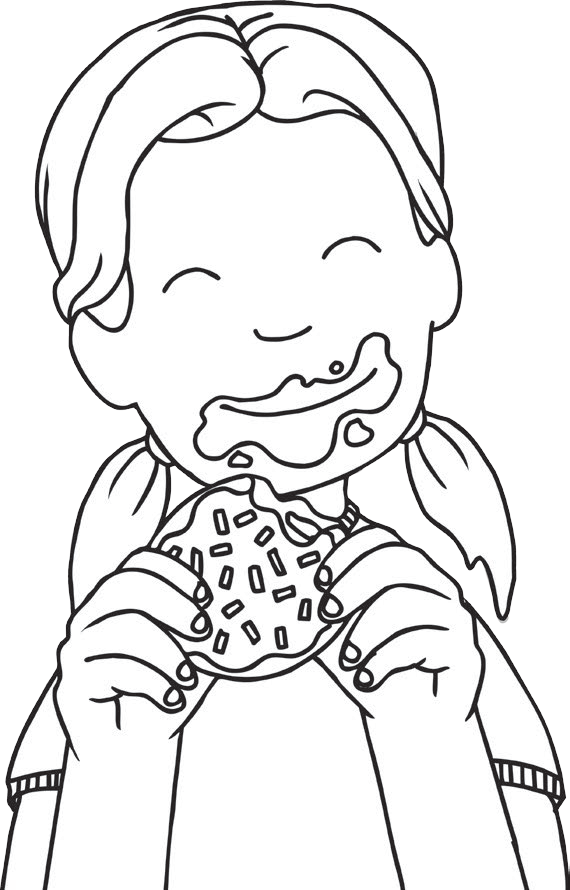 I	when I am happy.We	films on the TV.I	my lunch at school.Fill in the gaps using a verb which makes sense.We	with our toys and games.I	when I am sad.At school, we	to the teacher.At night, I	in bed.You can	on the phone.I can	lots of books.You can	a tower with bricks.I	when I am happy.We	films on the TV.I	my lunch at school.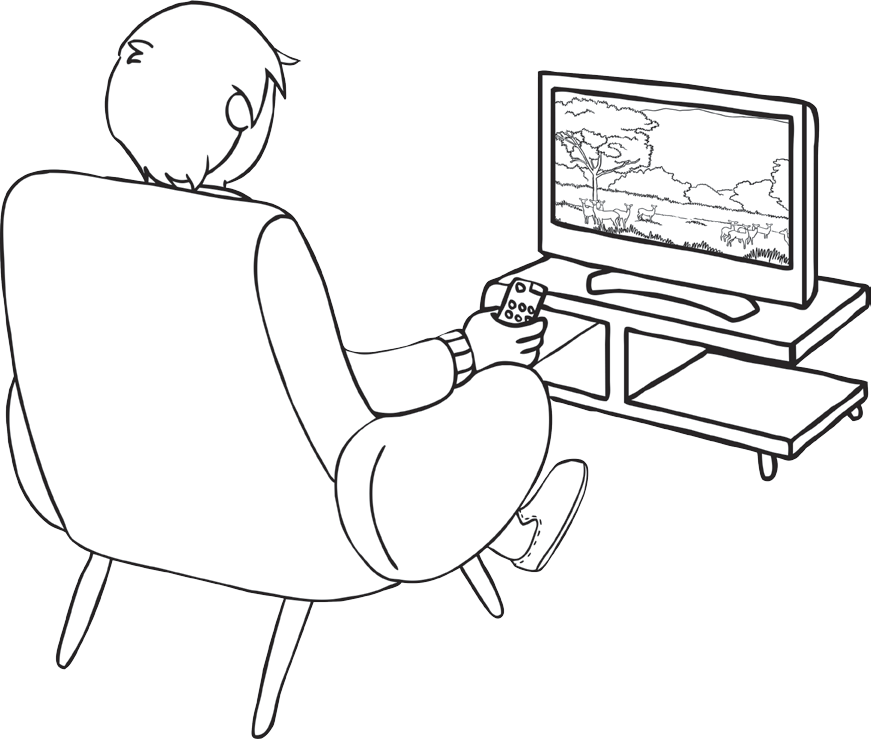 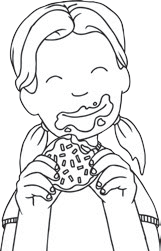 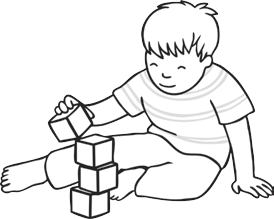 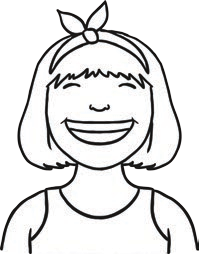 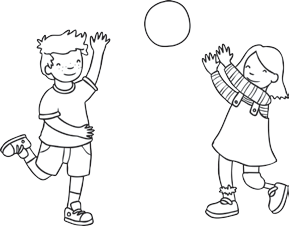 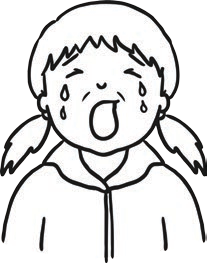 eatbuildsmileplaycry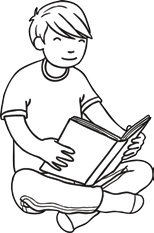 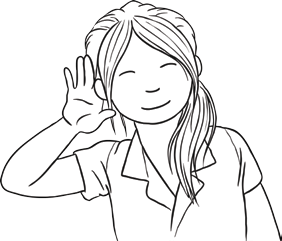 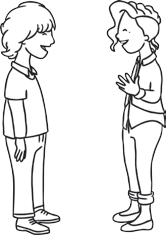 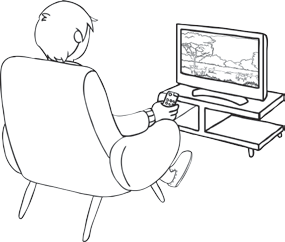 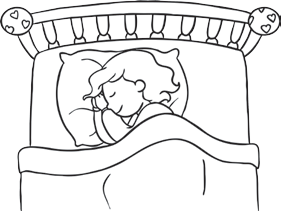 readlistentalkwatchsleepeatbuildsmileplaycryreadlistentalkwatchsleep